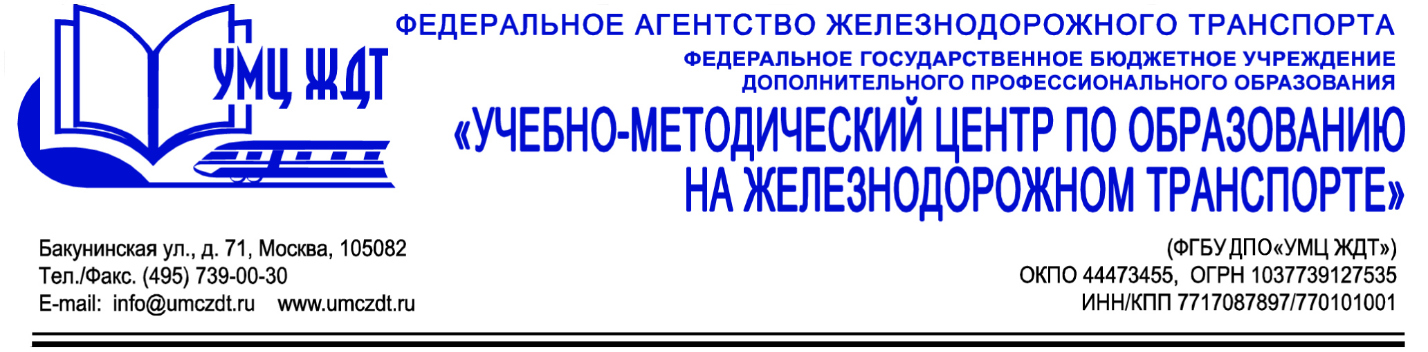  Учебно-тематический  пландополнительная образовательная программа (повышение квалификации)«Пользователь ПК. Начальный уровень подготовки»№п/пНаименование темыПК Всего часовВ том числеВ том числе№п/пНаименование темыПК Всего часовлекциипрактическиезанятия (ПР)М.1Принцип работы компьютераПК122-Тема 1.1. Представление информации в компьютере. Аппаратное обеспечение ПК ПК111-Тема 1.2. Программное обеспечение ПК ПК111-М 2.Основы работы с операционной системой Windows. Основы работы с ИнтернетомПК 26-6Тема 2.1. Характеристика операционной системы Windows7. ПК 21-1Тема 2.2 Обслуживание файлов и папок ПК 21-1Тема 2.3. Пакет Стандартных программ. Приемы сохранение документа ПК 22-2Тема 2.4. Компьютерные сети и Internet Поисковые системы. Сохранение информации из Internet.ПК 22-2М 3.Основы обработки текста.ПК 2ПК 3817Тема 3.1. Интерфейс Microsoft Word 2007.ПК 2ПК 3211Тема 3.2. Редактирование документа ПК 2ПК 32-2Тема 3.3. Форматирование документа в Microsoft Word 2007.ПК 2ПК 32-2Тема 3.4. Создания и редактирование таблиц в документах Microsoft Word 2007ПК 2ПК 32-2Итого:16313